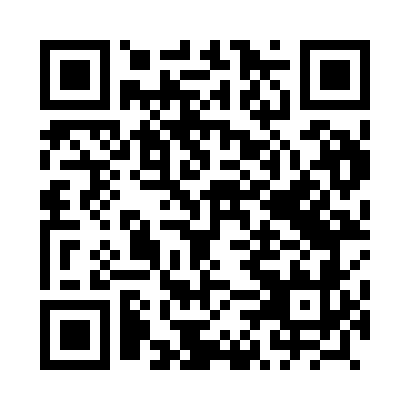 Prayer times for Krylow, PolandMon 1 Apr 2024 - Tue 30 Apr 2024High Latitude Method: Angle Based RulePrayer Calculation Method: Muslim World LeagueAsar Calculation Method: HanafiPrayer times provided by https://www.salahtimes.comDateDayFajrSunriseDhuhrAsrMaghribIsha1Mon4:035:5912:284:556:578:462Tue4:005:5712:274:566:588:483Wed3:585:5512:274:577:008:504Thu3:555:5312:274:587:028:525Fri3:525:5012:265:007:038:546Sat3:495:4812:265:017:058:577Sun3:465:4612:265:027:078:598Mon3:445:4412:265:037:089:019Tue3:415:4212:255:047:109:0310Wed3:385:4012:255:057:119:0511Thu3:355:3712:255:067:139:0812Fri3:325:3512:245:077:159:1013Sat3:295:3312:245:097:169:1214Sun3:265:3112:245:107:189:1515Mon3:235:2912:245:117:199:1716Tue3:205:2712:235:127:219:1917Wed3:175:2512:235:137:239:2218Thu3:145:2312:235:147:249:2419Fri3:115:2112:235:157:269:2720Sat3:085:1912:235:167:279:2921Sun3:055:1712:225:177:299:3222Mon3:025:1512:225:187:319:3423Tue2:595:1312:225:197:329:3724Wed2:565:1112:225:207:349:4025Thu2:535:0912:225:217:369:4226Fri2:505:0712:225:227:379:4527Sat2:465:0512:215:237:399:4828Sun2:435:0312:215:247:409:5029Mon2:405:0112:215:257:429:5330Tue2:374:5912:215:267:439:56